DIENSTAG, DER 12. MAI, 2020DONNERSTAG, DER 14. MAI, 2020JUTRO MALENI😊, KAKO STE DANAS? EVO ZA OVAJ TJEDAN: MONTAG – NAUČITI PJESMICU😊 https://www.youtube.com/watch?v=AGrsasgsFuQ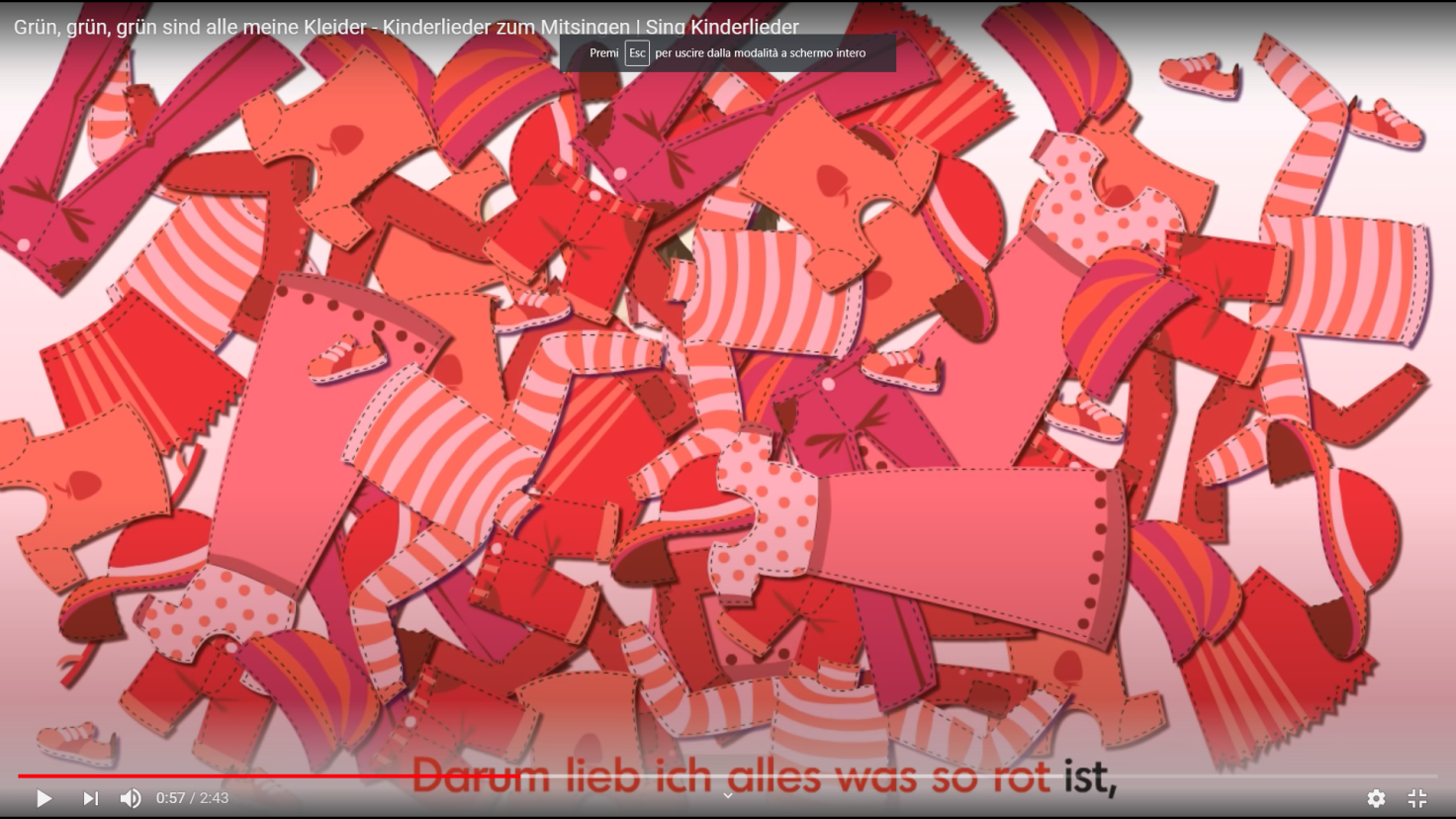 KleidungsstückeDONNERSTAG – provježbati zadatak na sljedećoj poveznici: https://wordwall.net/hr/resource/902381/njema%c4%8dki-jezik/kleidungsst%c3%bccke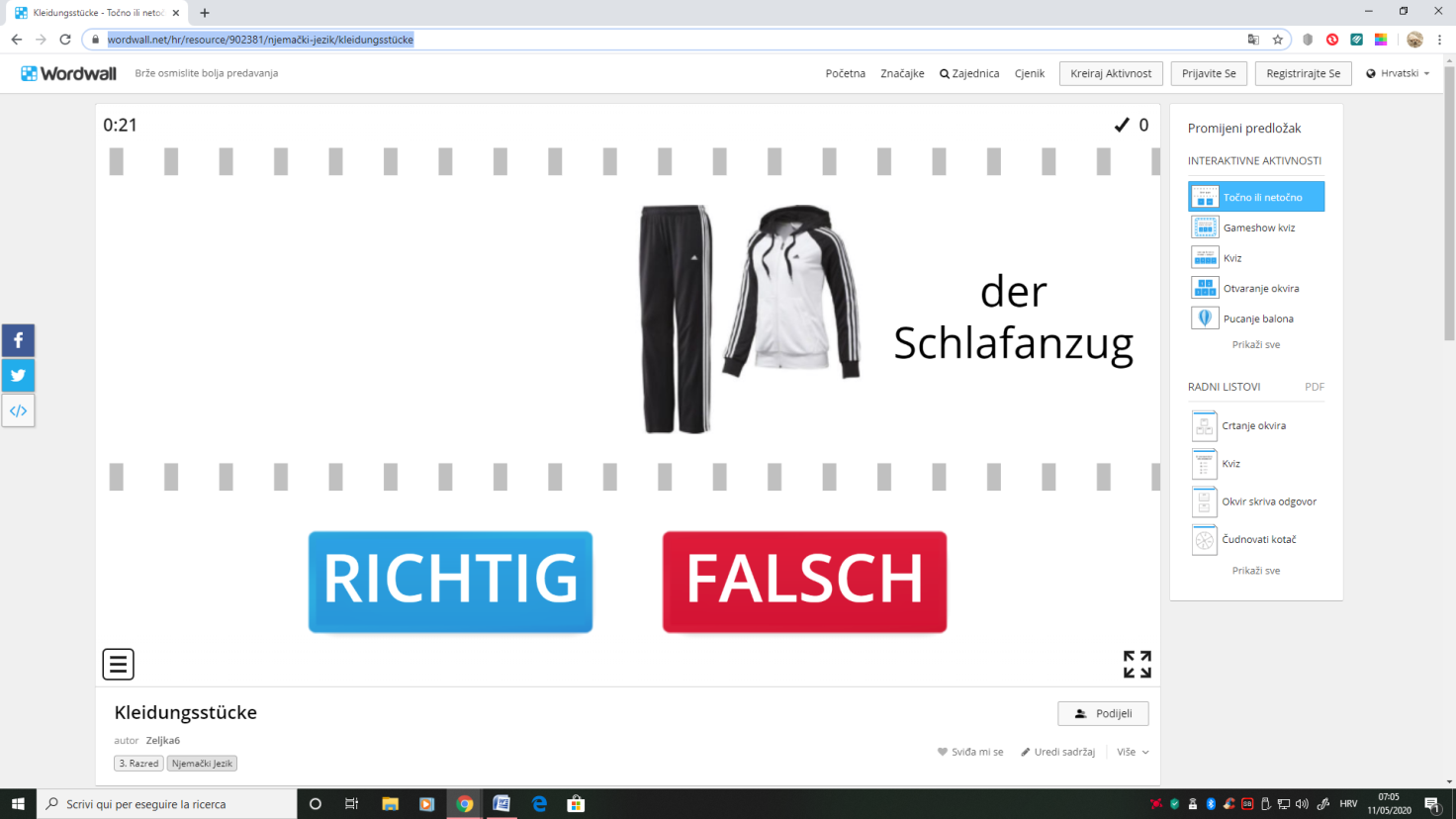 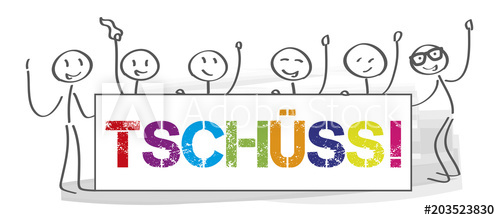 VAŠA FRAU MAJA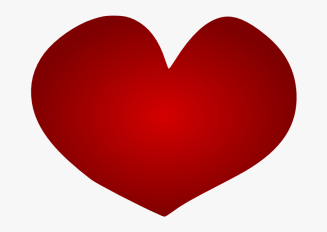 